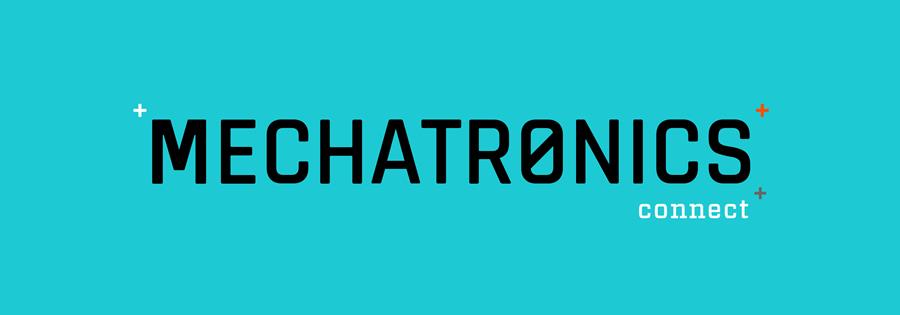 https://mechatronicsconnect.org/The evolution of technology is happening more rapidly than ever. To remain competitive, industry must have a steady supply of versatile and educated workers. As part of the effort to build a pipeline of well-skilled employees, we are introducing Mechatronics Connect - the revitalized Mechatronics consortium.Mechatronics Connect seeks to promote awareness of the Mechatronics field and encourage potential students to explore Mechatronics as a career. We expect Mechatronics Connect to aid in building the Mechatronics programs for Connect members, offering a way for colleges to share resources and acting as a point of contact for local industry.Below is a link for information regarding the TAACCCT grant for Central Piedmont Community College’s Mechatronics Re-Envisioned program.  This link will take you to CPCC’s Mechatronics Re-Envisioned homepage.http://www.cpcc.edu/et/dol-taacct-grant-mechatronics-re-envisioned-1